Answer ONE of the following questions illustrating your answers with close reference to TWO texts (of any genre) of your choice.Discuss the ways in which any TWO texts deal with issues relating to life in the city. Explore the relationship between social change and the representation of gender in any TWO texts.‘All paradises, all utopias are designed by who is not there, by the people who are not allowed in’ (Toni Morrison). Consider the relevance of this statement to any TWO texts.Examine the ways in which any TWO texts engage with the environment they represent. Explore the treatment of ONE of the following pairs of themes in any TWO texts:Activity and passivityChildhood and adulthoodHope and despairSpectacle and performanceNatural and supernatural 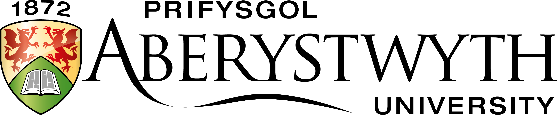 Entrance ExaminationMay 2021ENGLISH LITERATURETime allowed: 1.5 hours (90 minutes)You must produce a response to ONE of the following questionsCandidates are advised to think carefully and to write clearly.  You may not bring texts into the Examination.ENGLISH LITERATURETime allowed: 1.5 hours (90 minutes)You must produce a response to ONE of the following questionsCandidates are advised to think carefully and to write clearly.  You may not bring texts into the Examination.